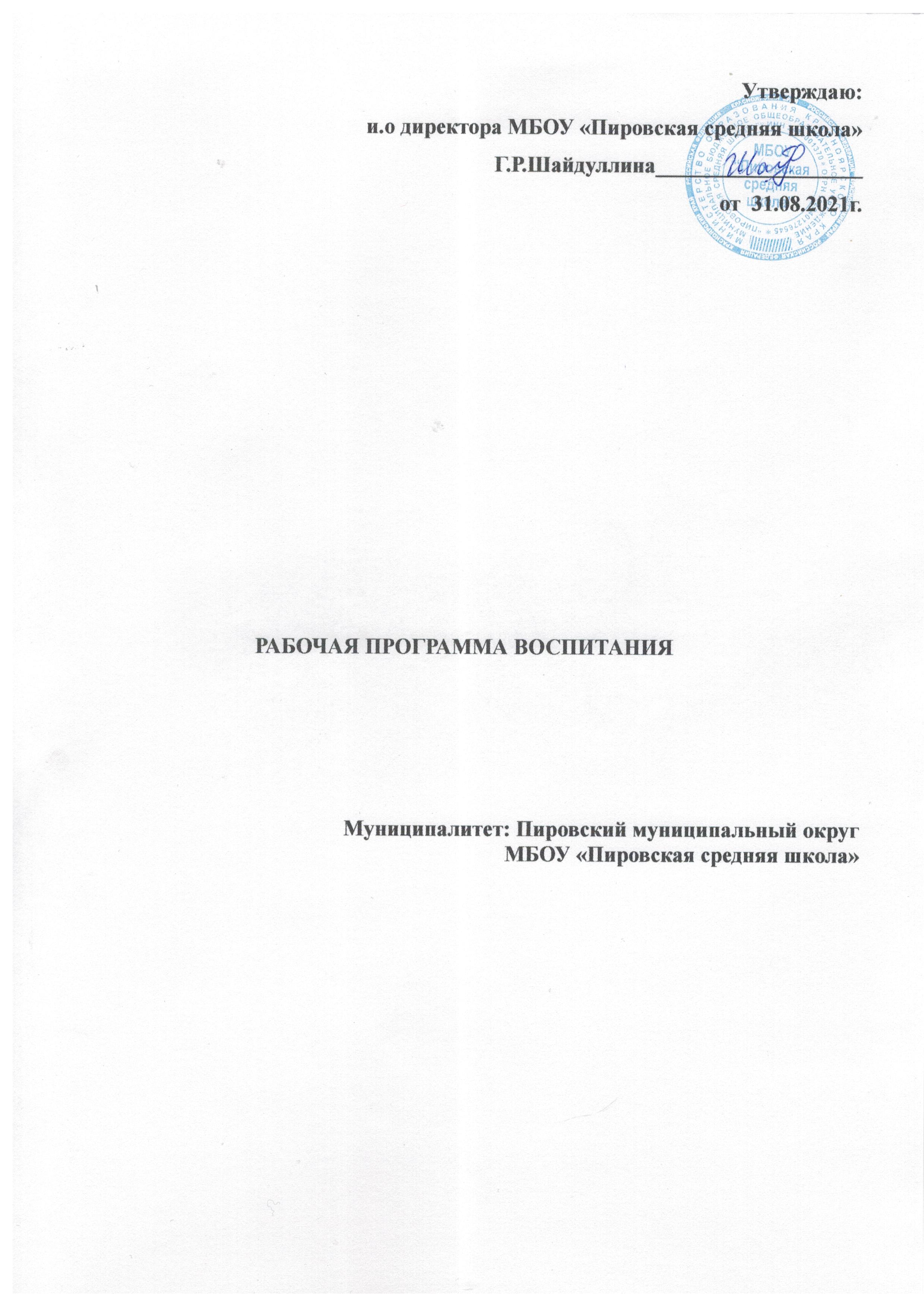 ПОЯСНИТЕЛЬНАЯ ЗАПИСКА  В центре программы воспитания в соответствии с ФГОС общего образования находится личностное развитие обучающихся, формирование у них системных знаний о различных аспектах развития России и мира. Одним из результатов реализации программы станет приобщение обучающихся к российским традиционным духовным ценностям, правилам и нормам поведения в российском обществе. Программа призвана обеспечить достижение учащимися личностных результатов, указанных во ФГОС: формирование у обучающихся основ российской идентичности; готовность обучающихся к саморазвитию; мотивацию к познанию и обучению; ценностные установки и социально-значимые качества личности; активное участие в социально-значимой деятельности. 1. ОСОБЕННОСТИ ОРГАНИЗУЕМОГО В ШКОЛЕ ВОСПИТАТЕЛЬНОГО ПРОЦЕССАСпецифика расположения школы. МБОУ «Пировская средняя школа» в Пировском муниципальном округе по адресу с. Пировское ул. 1 Мая, 28. МБОУ «Пировская средняя школа»- это школа, расположенная в центральном селе муниципального округа. В селе расположены рабочие предприятия, продуктовые магазины, 2 детских сада, жилые дома частного сектора и двухэтажные жилые дома. Поэтому школа является значимым социокультурным и образовательным центром района.Особенности контингента учащихся. Обучение ведётся с 1 по 11 класс по 3 уровням образования в  классах комплектах: начальное общее образование - 9 классов, основное общее образование - 6 классов, среднее общее образование - 8 классов. Количество учеников - до 480 в зависимости от ежегодного набора первоклассников и подвозимых учащихся из ближайших населенных пунктов, которых на школьном автобусе каждый день доставляют в школу. Большое внимание уделяется работе с детьми ОВЗ, и детьми находящимися на домашнем обучении. В школе разработан проект «Мы едины», в рамках которого дети являются участникам внеклассных, общешкольных мероприятий.Характерной, отличительной чертой школы является ведение краеведческой работы школьным музеем и  кружком «Краевед» (http://pirshkola.ucoz.ru/load/shkolnyj_muzej/17,http://pirshkola.ucoz.ru/photo/virtualnyj_muzej/6,https://vk.com/club174482637). В течении трех лет на базе школы проводятся  исторические квесты-реконструкции, посвященные различным событиям: «Блокада Ленинграда», «17-я Мотострелковая дивизия», «Пионеры – герои».На высоком уровне развиты спортивные достижения, имеется весь необходимый инвентарь, спортивное оснащение для занятий спортом, ведется тесное сотрудничество с ДЮСШ. Традиционное  воспитательное мероприятие «Благотворительная ярмарка» (учащиеся школы совместно с родителями изготавливают все, что можно продать на ярмарке: выпечка, изделия ДПИ, скворечники, лопаты – ко дню Мам организуется ярмарка продажа для жителей села. Вырученные средства идут на благие дела: Установка памятника на территории школы ученикам и учителям –участникам ВОВ, помощь детям с тяжелыми заболеваниями, приобретение новогоднего освещения для украшения школы) является связующим между детьми, родителями и общественностью.Все эти особенности школы позволяют увидеть личностный потенциал каждого ребенка, бытовые условия жизни, отношения в семьях. И это способствует установлению доброжелательных и доверительных отношений между педагогами, школьниками и их родителями. В школе действует служба медиации, конфликтная комиссия для всех учащихся школы и родителей.Школа, благодаря своему воспитательному потенциалу, способна помочь в определении ориентации личности каждого ученика.Этот потенциал школы может быть реализован при соответствующих условиях, важнейшими из которых являются:воспитание обучающихся при освоении ими основных образовательных программ, осуществляющееся на основе включаемых в соответствующую образовательную программу рабочей программы воспитания и календарного плана воспитательной работы, разрабатываемых и утверждаемых в общеобразовательном учреждении;умение руководителей классов (иных педагогов образовательного учреждения) управлять воспитательным процессом обучающихся, уже в школе способных активно взаимодействовать с окружающим социумом.Форма обучения - очная, обучение проводится в одну смену.Социальные партнеры школы:	детский сад «Ромашка», детский сад «Светлячек», Детско-юношеская спортивная школа (вольная борьба, дзюдо, фитнес, минифутбол), Центр внешкольной работы «Пировский», ФСЦ «Пировский», РДК «Юбилейный», Молодежный центр «Инициатива», Художественная школа, ЦЗН «Пировский», МО МВД России «Казачинский», Администрация района, ЦРБ «Пировская», , редакция газеты «Заря»( http://zaria.com.ru/)Источники положительного или отрицательного влияния на детей. Команда администрации - квалифицированные, имеющие достаточно большой управленческий опыт руководители, педагогический состав - педагоги с большим опытом педагогической практики и молодые педагоги с достаточно высоким уровнем творческой активности и профессиональной инициативы. В педагогической команде имеются квалифицированные специалисты, необходимые для сопровождения всех категорий обучающихся в школе. Педагоги - основной источник положительного влияния на детей,Возможные отрицательные источники влияния на детей - социальные сети, компьютерные игры, а также отдельные родители с низким воспитательным ресурсом, неспособные грамотно управлять развитием и организацией досуга своего ребёнка. Оригинальные воспитательные находки школы. 1) Воспитательные системы класса, разработанные классными руководителями на основе системы персональных поручений, целенаправленных воспитательных мероприятий и оценочных инструментов;Модель сотрудничества с родителями обучающихся, построенная на установлении конструктивных отношений и целенаправленной организации совместной деятельности по развитию школьного уклада;Форма организации целенаправленной системной работы по развитию проектной деятельности школьников, позволяет интегрировать содержание урочной и внеурочной деятельности;4)Обеспечение 100% - ного охвата внеурочной деятельностью всех категорий обучающихся за счет коллективно разработанной программы внеурочной деятельности.Модель управления результатами образования на основе системы распределения профессиональных поручений с учетом свободного выбора, обеспечивающая повышение уровня персональной ответственности каждого педагога за качество выполненной работы. Принципы взаимодействия педагогов, школьников и их родителей:неукоснительное соблюдение законности и прав семьи и ребенка, соблюдение конфиденциальности информации о ребенке и семье, приоритет безопасности ребенка при нахождении в образовательной организации;ориентир на создание в школе психологически комфортной среды для каждого ребенка и взрослого, без которой невозможно конструктивное взаимодействие школьников, педагогов и родителей;реализация процесса воспитания через создание в школе детско-взрослых общностей, которые бы объединяли детей и педагогов яркими и содержательными событиями, общими позитивными эмоциями и доверительными отношениями друг к другу при активном привлечении родителей учащихся;организация основных совместных дел школьников, педагогов и родителей как предмета совместной заботы и взрослых, и детей;системность, целесообразность и нешаблонность воспитания как условия его эффективности.Основными традициями воспитания в образовательной организации являются следующие: - стержнем годового цикла воспитательной работы школы являются ключевые общешкольные дела, через которые осуществляется интеграция воспитательных усилий педагогов (День знаний, благотворительная ярмарка ко Дню Мам, Новогодние мероприятия, Последний звонок  и.др.)- важной чертой каждого ключевого дела и большинства используемых для воспитания других совместных дел педагогов и школьников является коллективная разработка, коллективное планирование, коллективное проведение и коллективный анализ их результатов; ( КТД- Новогодние праздники, работа в ЛОЛ «Солнечный город», день самоуправления «День учителя»)- в школе создаются такие условия, при которых по мере взросления ребенка увеличивается и его роль в совместных делах (от пассивного наблюдателя до организатора); (День самоуправления, 23 февраля, Осенний бал, поведение мероприятий активистами РДШ)- педагоги школы ориентированы на формирование коллективов в рамках школьных классов, кружков, студий, секций и иных детских объединений, на установление в них доброжелательных и товарищеских взаимоотношений;- ключевой фигурой воспитания в школе является классный руководитель, реализующий по отношению к детям защитную, личностно развивающую, организационную, посредническую (в разрешении конфликтов) функции. специфике расположения школы, особенностях ее социального окружения, источниках положительного или отрицательного влияния на детей, значимых партнерах школы, особенностях контингента учащихся, оригинальных воспитательных находках школы, а также важных для школы принципах и традициях воспитания.Школа находится в районном центре, является главным связующим центром между родителями, детьми и общественностью. В школе выстроены взаимоотношения и сотрудничество со многими организациями: ПЧ, ГУ МВД России «Казачинский», Администрация района, ЦРБ «Пировская», МЦ «Инициатива», РДК «Юбилейный», ФСЦ, редакция газеты «Заря»( http://zaria.com.ru/). В школе обучается 465 детей с 1 по 11 класс. 2. ЦЕЛЬ И ЗАДАЧИ ВОСПИТАНИЯЦель: Создать условия для реализации воспитательные возможности общешкольных ключевых дел, поддерживать традиции их коллективного планирования, организации, проведения и анализа;- реализовывать потенциал классного руководства, поддерживать активное участие классных сообществ в жизни школы;- вовлекать школьников в кружки, секции, клубы, студии и иные объединения, работающие по школьным программам. внеурочной деятельности - использовать в воспитании детей возможности школьного урока; - инициировать и поддерживать ученическое самоуправление; - поддерживать деятельность детских общественных объединений и организаций;- организовывать экскурсии, экспедиции, походы и реализовывать их воспитательный потенциал через реализацию краеведческой деятельности;- организовывать профориентационную работу со школьниками;- продолжить организовывать работу школьных медиа; - развивать предметно-эстетическую среду школы;-привлекать родительский актив к организации учебно-воспитательного процесса, способствовать формированию семейных ценностей.- организовать работу с семьями школьников, направленную     на совместное решение проблем личностного развития детей.3. ВИДЫ, ФОРМЫ И СОДЕРЖАНИЕ ДЕЯТЕЛЬНОСТИПрактическая реализация цели и задач воспитания осуществляется в рамках следующих направлений воспитательной работы школы. Каждое из них представлено в соответствующем модуле.3.1. Модуль «Ключевые общешкольные дела»Ключевые дела – это главные традиционные общешкольные дела, в которых принимает участие большая часть школьников и которые обязательно планируются, готовятся, проводятся и анализируются совестно педагогами и детьми. Ключевые дела обеспечивают включенность в них большого числа детей и взрослых, способствуют интенсификации их общения, ставят их в ответственную позицию к происходящему в школе. Введение ключевых дел в жизнь школы помогает преодолеть мероприятийный характер воспитания, сводящийся к набору мероприятий, организуемых педагогами для детей. Для этого в образовательной организации используются следующие формы работы На внешкольном уровне: социальные проекты – ежегодные совместно разрабатываемые и реализуемые школьниками и педагогами комплексы дел (благотворительной, экологической, патриотической, трудовой направленности), ориентированные на преобразование окружающего школу социума.  (Проект «Территория 2020», акция «Помоги пойти учиться», краевая акция «Добро не уходит на каникулы», акция «Неделя добра», уборка территории районного пруда Судейкино, благоустройство территории центрального парка, шефская помощь гражданам категории «Дети войны», пожилым, муниципальный проект «Урбан Форум»)открытые дискуссионные площадки – регулярно организуемый комплекс открытых дискуссионных площадок (детских, педагогических, родительских, совместных), на которые приглашаются представители других школ, деятели науки и культуры, представители власти, общественности и в рамках которых обсуждаются насущные поведенческие, нравственные, социальные, проблемы, касающиеся жизни школы, города, страны (День науки, краевая акция «Обелиск», «Зимняя планета детства», Благотворительная ярмарка, проект «Наша цифровая школа», Встреча с интересными людьми.)проводимые для жителей микрорайона и организуемые совместно с семьями учащихся спортивные состязания, праздники, фестивали, представления, которые открывают возможности для творческой самореализации школьников и включают их в деятельную заботу об окружающих (Папа, мама, я – спортивная семья, «Безопасное колесо», Лыжня России, кросс Нации, День здоровья)участие во всероссийских акциях, посвященных значимым отечественным и международным событиям («Бессмертный полк», фестиваль «Мы разные»  к международному дню инвалидов, день воина интернационалиста, День памяти жертв Беслана)На школьном уровне:общешкольные праздники – ежегодно проводимые творческие (театрализованные, музыкальные, литературные и т.п.) дела, связанные со значимыми для детей и педагогов знаменательными датами и в которых участвуют все классы школы. (праздник «День знаний», КТД-День самоуправления (ко дню Учителя), Смотр песни и строя, 100 дней до…, Новогодние праздники, проект «Новогодняя дверь», Литературная гостиная, Единый День профилактики правонарушений в школе)Военно-спортивные дела (Военные сборы, День призывника)торжественные ритуалы посвящения, связанные с переходом учащихся на следующую ступень образования:- посвящение в первоклассники, пятиклассники, - посвящение в участники и активисты РДШ, -вступление в ряды «Юнармейцев», -торжественное вручение аттестатовДетско-родительское объединения -  (клуб КВН, два раза в год - представляют выступление; новогоднее театрализованное представление с участием родителей, спортивный клуб «Здоровячок» )церемонии награждения по итогам года, по итогам четверти, вручение премии главы, районный конкурс «Ученик года»На уровне классов: выбор и делегирование представителей классов в общешкольные советы дел, ответственных за подготовку общешкольных ключевых дел;  участие школьных классов в реализации общешкольных ключевых дел; проведение в рамках класса итогового анализа детьми общешкольных ключевых дел, участие представителей классов в итоговом анализе проведенных дел на уровне общешкольных советов дела.На индивидуальном уровне: вовлечение по возможности каждого ребенка в ключевые дела школы в одной из возможных для них ролей: сценаристов, постановщиков, исполнителей, ведущих, декораторов, музыкальных редакторов, корреспондентов, ответственных за костюмы и оборудование, ответственных за приглашение и встречу гостей и т.п.);индивидуальная помощь ребенку (при необходимости) в освоении навыков подготовки, проведения и анализа ключевых дел;наблюдение за поведением ребенка в ситуациях подготовки, проведения и анализа ключевых дел, за его отношениями со сверстниками, старшими и младшими школьниками, с педагогами и другими взрослыми;при необходимости коррекция поведения ребенка через частные беседы с ним, через включение его в совместную работу с другими детьми, которые могли бы стать хорошим примером для ребенка, через предложение взять в следующем ключевом деле на себя роль ответственного за тот или иной фрагмент общей работы. 3.2. Модуль «Классное руководство»Осуществляя работу с классом, педагог (классный руководитель, воспитатель, куратор, наставник, тьютор и т.п.) организует работу с коллективом класса; индивидуальную работу с учащимися вверенного ему класса; работу с учителями, преподающими в данном классе; работу с родителями учащихся или их законными представителями.Работа с классным коллективом:инициирование и поддержка участия класса в общешкольных ключевых делах, оказание необходимой помощи детям в их подготовке: распределение обязанностей при проведении КТД, выбор кружков, секций, объединенийопределение правил класса, организация индивидуальных интересных и полезных для (Трудовой десант, классные мероприятия, тематические мероприятия по плану ВР)проведение классных часов как часов плодотворного и доверительного общения педагога и школьников, основанных на принципах уважительного отношения к личности ребенка, поддержки активной позиции каждого ребенка в беседе, предоставления школьникам возможности обсуждения и принятия решений по обсуждаемой проблеме, создания благоприятной среды для общения.( занятия с психологом, кружок доверия)сплочение коллектива класса через: игры и тренинги на сплочение и командообразование; празднования в классе дней рождения детей, включающие в себя подготовленные ученическими микрогруппами поздравления, сюрпризы, творческие подарки и розыгрыши (День именинника, День рождение класса)выработка совместно со школьниками законов класса, помогающих детям освоить нормы и правила общения, которым они должны следовать в школе. Индивидуальная работа с учащимися:изучение особенностей личностного развития учащихся класса через наблюдение за поведением школьников в их повседневной жизни, в специально создаваемых педагогических ситуациях, в играх, погружающих ребенка в мир человеческих отношений, в организуемых педагогом беседах по тем или иным нравственным проблемам; результаты наблюдения сверяются с результатами бесед классного руководителя с родителями школьников, с преподающими в его классе учителями, а также (при необходимости) – со школьным психологом. поддержка ребенка в решении важных для него жизненных проблем (налаживание взаимоотношений с одноклассниками или учителями - взаимодействие со школьным психологом, привлечением службы медиации, выбор профессии, вуза и дальнейшего трудоустройства, успеваемость и т.п.) индивидуальная работа со школьниками класса, направленная на заполнение ими личных портфолио, заполнение раздела классного уголка «Наши достижения»коррекция поведения ребенка через частные беседы с ним, его родителями или законными представителями, с другими учащимися класса; через включение в проводимые школьным психологом тренинги общения; через предложение взять на себя ответственность за то или иное поручение в классе.Работа с учителями, преподающими в классе:регулярные консультации классного руководителя с учителями-предметниками, направленные на формирование единства мнений и требований педагогов по ключевым вопросам воспитания, на предупреждение и разрешение конфликтов между учителями и учащимися (заседание раб.группы по решению проблем с учащимися)проведение мини-педсоветов, направленных на решение конкретных проблем класса и интеграцию воспитательных влияний на школьников;привлечение учителей к участию во внутриклассных делах, дающих педагогам возможность лучше узнавать и понимать своих учеников, увидев их в иной, отличной от учебной, обстановке (общешкольные мероприятия, занятия внеурочной деятельности)привлечение учителей к участию в родительских собраниях класса для объединения усилий в деле обучения и воспитания детей (заседания родительского клуба; составление социального паспорта класса)Работа с родителями учащихся или их законными представителями:регулярное информирование родителей о школьных успехах и проблемах их детей, о жизни класса в целом (Организация работы классного родительского комитета; согласование с родителями организации летней занятости детей, трудоустройство несовершеннолетних)помощь родителям школьников или их законным представителям в регулировании отношений между ними, администрацией школы и учителями-предметниками; организация родительских собраний, происходящих в режиме обсуждения наиболее острых проблем обучения и воспитания школьников;создание и организация работы родительских комитетов классов, участвующих в управлении образовательной организацией и решении вопросов воспитания и обучения их детей;привлечение членов семей школьников к организации и проведению дел класса;организация на базе класса семейных праздников, конкурсов, соревнований, направленных на сплочение семьи и школы.Модуль 3.3. «Курсы внеурочной деятельности»Воспитание на занятиях школьных курсов внеурочной деятельности осуществляется преимущественно через: - вовлечение школьников в интересную и полезную для них деятельность, которая предоставит им возможность самореализоваться в ней, приобрести социально значимые знания, развить в себе важные для своего личностного развития социально значимые отношения, получить опыт участия в социально значимых делахШкольная программа внеурочной деятельности включает в себя программу классных руководителей по пяти направлениям внеурочной деятельности: духовно-нравственное, спортивно-оздоровительное, социальное, интеллектуальное, общекультурное http://пировская-школа.пиробр.рф/wp-content/uploads/2021/01/Rabochaya-programma-vneurochnoj-deyatelnosti-1-9-klass.docxhttp://пировская-школа.пиробр.рф/wp-content/uploads/2021/08/rabochaya-programma-vneurochnoj-deyatelnosti-10-11-klass.docx3.4. Модуль «Школьный урок»Реализация школьными педагогами воспитательного потенциала урока предполагает установление доверительных отношений между учителем и его учениками, способствующих позитивному восприятию учащимися требований и просьб учителя, привлечению их внимания к обсуждаемой на уроке информации, активизации их познавательной деятельности;побуждение школьников соблюдать на уроке общепринятые нормы поведения, правила общения со старшими (учителями) и сверстниками (школьниками), принципы учебной дисциплины и самоорганизации (размещение в уголках классов информации “Правила поведения в школе», права и обязанности учащихся)привлечение внимания школьников к ценностному аспекту изучаемых на уроках явлений, организация их работы с получаемой на уроке социально значимой информацией – инициирование ее обсуждения, высказывания учащимися своего мнения по ее поводу, выработки своего к ней отношения (уроки-дебаты, дискуссии,диспуты)использование воспитательных возможностей содержания учебного предмета через демонстрацию детям примеров ответственного, гражданского поведения, проявления человеколюбия и добросердечности, через подбор соответствующих текстов для чтения, задач для решения, проблемных ситуаций для обсуждения в классе (тематические уроки, уроки-экскурсии, урок –демонстрация)применение на уроке интерактивных форм работы учащихся: интеллектуальных игр, стимулирующих познавательную мотивацию школьников (дискуссии, дебаты)включение в урок игровых процедур, которые помогают поддержать мотивацию детей к получению знаний, налаживанию позитивных межличностных отношений в классе, помогают установлению доброжелательной атмосферы во время урока;   организация шефства мотивированных и эрудированных учащихся над их неуспевающими одноклассниками, дающего школьникам социально значимый опыт сотрудничества и взаимной помощи;инициирование и поддержка исследовательской деятельности школьников в рамках реализации ими индивидуальных и групповых исследовательских проектов (индивидуальный итоговый проект-9,10 кл, участие в НПК, конференция младших школьников «Юннат», День науки)3.5. Модуль «Самоуправление»Поддержка детского самоуправления в школе помогает педагогам воспитывать в детях инициативность, самостоятельность, ответственность, трудолюбие, чувство собственного достоинства, а школьникам – предоставляет широкие возможности для самовыражения и самореализации. Это то, что готовит их к взрослой жизни. На уровне школы:через деятельность выборного Совета учащихся, создаваемого для учета мнения школьников по вопросам управления образовательной организацией и принятия административных решений, затрагивающих их права и законные интересы (в начале учебного года, актив РДШ)через деятельность Совета старшеклассников, объединяющего старост классов для облегчения распространения значимой для школьников информации и получения обратной связи от классных коллективов;через работу постоянно действующего школьного актива, инициирующего и организующего проведение личностно значимых для школьников событий (соревнований, конкурсов, фестивалей, акций, флешмобов и т.п.);через деятельность творческих советов дела, отвечающих за проведение тех или иных конкретных мероприятий, праздников, вечеров, акций и т.п.;через деятельность созданной из наиболее авторитетных старшеклассников и курируемой школьным психологом группы по урегулированию конфликтных ситуаций в школе.  (работа школьной медиации, службы примерения)На уровне классов:через деятельность выборных по инициативе и предложениям учащихся класса лидеров - по направлениям представляющих интересы класса в общешкольных делах и призванных координировать его работу с работой общешкольных органов самоуправления и классных руководителей;через деятельность выборных органов самоуправления, отвечающих за различные направления работы класса (спорт, культура, соц.деятельность, интеллект);через организацию на принципах самоуправления жизни детских групп, отправляющихся в походы, экспедиции, на экскурсии, осуществляемую через систему распределяемых среди участников ответственных должностей.На индивидуальном уровне: через вовлечение школьников в планирование, организацию, проведение и анализ общешкольных и внутриклассных и внеурочных делчерез реализацию школьниками, взявшими на себя соответствующую роль, функций по контролю за порядком и чистотой в классе, уходом за классной комнатой, комнатными растениями и т.п.3.6. Модуль «Детские общественные объединения»Школьный спортивный клуб «Здоровячек»- устав- информационный стенд- план спортивных мероприятий- состав: родители, дети, падагогиПервичное отделение РДШ- положение- система поощрений- ключевые дела	Работа данных объединений выстроена на тесном сотрудничестве с МЦ «Инициатива», ФСЦ «Пировский», Центр соц.защиты населения.Деятельность объединений выражается следующими результатами: - организация общественно полезных дел, (шефская помощь пожилым людям; краевая акция  «Снежный десант») совместная работа с учреждениями социальной сферы (Центральная библиотека, центр семьи «Пировский, РДК «Юбилейный»);  участие школьников в работе на прилегающей к школе территории (работа на пришкольном участке, проект «Наш школьный двор») и другие; организация и проведение спортивных соревнований совместно с родителями.- договор, заключаемый между ребенком и детским общественным объединением, традиционной формой которого является Торжественное обещание (клятва) при вступлении в объединение. (вступление в активисты РДШ, путем добровольного вступления в члены клуба «Здоровячок») клубные встречи – формальные и неформальные встречи членов детского общественного объединения для обсуждения вопросов управления объединением, планирования дел в школе (заседания кураторов и активистов, участников  – раз в четверть, для планирования и анализа проделанной работы)мероприятия в начальной школе, реализующие идею популяризации деятельности детского общественного объединения, привлечения в него новых участников (проводятся в форме игр, квестов, агит-брига : “Мы- новое поколение», «Я- доброволец, волонтер», «Давай с нами»);поддержку и развитие в детском объединении его традиций и ритуалов реализуется посредством введения особой символики детского объединения, проведения ежегодной церемонии посвящения в члены детского объединения, проведения традиционных торжественных линеек, вручение атрибутов - футболки, значки, активистам, во время выборных мероприятий при подведении итогов работы, награждении особо отличившимся в работе)участие членов детского общественного объединения в волонтерских акциях («Прогулки по району», «День пожилого человека», «Бездомные животные») Данная деятельность направлена на формирование умения самостоятельно принимать решения, взаимодействовать и брать на себя ответственность при работе с младшими сверстниками. Учиться выстраивать взаимоотношения с различными структурами при проведении совместных мероприятий.3.7 Модуль «Экскурсии, экспедиции, походы»Экскурсии, экспедиции, походы помогают школьнику расширить свой кругозор, получить новые знания об окружающей его социальной, культурной, природной среде, научиться уважительно и бережно относиться к ней, приобрести важный опыт социально одобряемого поведения в различных внешкольных ситуацияхрегулярные пешие прогулки (на занятиях внеурочной деятельности нач.классов: парк в центре села, тематическая экскурсия «История улиц»)экскурсии или походы выходного дня, организуемые в классах их классными руководителями и родителями школьников: в школьный музей «Краевед», на предприятие, на природу (Общешкольный поход-проводятся как КТД, экскурсии к роднику, который нашли и облагородили члены кружка «Краевед», интерактивные занятия с распределением среди школьников ролей и соответствующих им заданий, например: «фотографов», «разведчиков», «гидов», «корреспондентов», «оформителей»);Краеведческие экспедиции, экскурсии организуемые руководителем школьного музея, кл.руководителями в г. Красноярск, Енисейск, г. Новосибирск в рамках программы клуба «Патриот», деревни и села района (Культурный центр «Домострой», деревня Кузнецово, с. Бельское) для углубленного изучения биографий проживавших здесь исторических личностей и участников ВОВ, героев Победы, произошедших здесь исторических событий, имеющихся здесь природных и историко-культурных ландшафтов, флоры и фауны;3.8. Модуль «Профориентация»Совместная деятельность педагогов и школьников по направлению «профориентация» включает в себя профессиональное просвещение школьников. Задача совместной деятельности педагога и ребенка – подготовить школьника к осознанному выбору своей будущей профессиональной деятельности. Эта работа осуществляется через:циклы профориентационных часов общения (“Ярмарка профессий», «Мой выбор», уроки в рамках «Уставного урока», «Уроки мужества») направленных на  подготовку школьника к осознанному планированию и реализации своего профессионального будущего профориентационные игры: симуляции, деловые игры, квесты, решение кейсов (ситуаций, в которых необходимо принять решение, занять определенную позицию), расширяющие знания школьников о типах профессий, о способах выбора профессий, о достоинствах и недостатках той или иной интересной школьникам профессиональной деятельности (Всероссийская акция «Час кода», проект “День открытых дверей», Выход на предприятия, занятия  в рамках кружка «Правовед»)экскурсии на предприятия района, дающие школьникам начальные представления о существующих профессиях и условиях работы людей, представляющих эти профессии (проект “ Наши двери открыты»,  ПЧ-61, ГУ МВД России «Казачинский», районная Администрация, вет.служба, Телетранслятор)посещение профориентационных выставок, ярмарок профессий (совместно с МЦ «Инициатива», соц.защита)  дней открытых дверей в средних специальных учебных заведениях и вузах г. Красноярскаорганизация на базе пришкольного детского  оздоровительного лагеря «Солнечный город» профориентационных смен, в работе которых принимают участие эксперты в области профориентации  (Центр занятости, регистрация на платформе «Билет в будущее», работа в центре «Точка роста») совместное с педагогами изучение интернет ресурсов, посвященных выбору профессий, прохождение профориентационного онлайн-тестирования, прохождение онлайн курсов по интересующим профессиям и направлениям образования (проект “Билет в будущее»)участие в работе всероссийских профориентационных проектов, созданных в сети интернет: просмотр лекций, решение учебно-тренировочных задач, участие в мастер классах, посещение открытых уроков (проект “Проектория», Открытыйурок.рф, проект «Цифровая образовательная среда», кружок «Основы финансовой грамотности»)индивидуальные консультации психолога для школьников и их родителей по вопросам склонностей, способностей, дарований и иных индивидуальных особенностей детей, которые могут иметь значение в процессе выбора ими профессии;освоение школьниками основ профессии в рамках различных курсов по выбору, включенных в основную образовательную программу школы, или в рамках курсов дополнительного образования.  3.9. Модуль «Школьные медиа»Цель школьных – развитие коммуникативной культуры школьников, формирование навыков общения и сотрудничества, поддержка творческой самореализации учащихся. Воспитательный потенциал школьных медиа реализуется в рамках следующих видов и форм деятельности разновозрастный редакционный совет подростков, старшеклассников и консультирующих их взрослых, целью которого является освещение (через школьную газету «Школьные окна», телестудию «На трех этажах») наиболее интересных моментов жизни школы, популяризация общешкольных ключевых дел, кружков,  спортивных соревнований, общешкольных мероприятий, деятельности органов ученического самоуправления; школьная газета для всех учащихся (выпуск выходит раз в четверть) на страницах которой размещаются материалы о важных событиях школы, организуются фотоконкурсы, репортажи; проводится традиционная предновогодняя акция “Двойке – нет, пятерке – да», «Лучший школьный дневник»школьная телестудия  «На трех этажах» (выпуск выходит раз в четверть) – созданная из заинтересованных добровольцев группа информационно-технической поддержки школьных мероприятий, осуществляющая видеосъемку и мультимедийное сопровождение школьных праздников, фестивалей, конкурсов, тематических мероприятий, акций.школьная интернет-группа «Пировская средняя школа», «РДШ «Пировская средняя школа» (https://vk.com/public195911430, https://vk.com/rdsh_pirschool) - разновозрастное сообщество школьников и педагогов, поддерживающее интернет-сайт школы и соответствующую группу в социальных сетях с целью освещения деятельности образовательной организации в информационном пространстве, привлечения внимания общественности к школе, информационного продвижения ценностей школы и организации виртуальной диалоговой площадки, на которой детьми, учителями и родителями могли бы открыто обсуждаться значимые для школы вопросы;   3.10. Модуль «Организация предметно-эстетической среды»Окружающая ребенка предметно-эстетическая среда школы, при условии ее грамотной организации, обогащает внутренний мир ученика, способствует формированию у него чувства вкуса и стиля, создает атмосферу психологического комфорта, поднимает настроение, предупреждает стрессовые ситуации, способствует позитивному восприятию ребенком школы. Воспитывающее влияние на ребенка осуществляется через такие формы работы с предметно-эстетической средой школы как оформление интерьера школьных помещений (коридоров, рекреаций, залов, лестничных пролетов и т.п.) и их периодическая переориентация, которая может служить хорошим средством разрушения негативных установок школьников на учебные и внеучебные занятия;размещение на стенах школы регулярно сменяемых экспозиций: творческих работ школьников (День мам, тематические конкурсы рисунков: ЗОЖ, ПДД, Новогодняя открытка, портрет учителя)  позволяющих им реализовать свой творческий потенциал, а также знакомящих их с работами друг друга; фотоотчетов об интересных событиях, происходящих в школе (проведенных ключевых делах, интересных экскурсиях, походах, встречах с интересными людьми, День поэта, знаменательные, календарные даты и т.п.);озеленение пришкольной территории: проект «Наш школьный двор», работа на пришкольном участке.создание и поддержание в рабочем состоянии в фойе  школы  стендов, Информационных досок. (ОГЭ, ЕГЭ, Информация для родителей, профилактические мероприятия, Внимание ЧП, Быстрее, Выше, Сильнее, Наши достижения, служу России)благоустройство классных кабинетов: классные уголки, сменные информационные стенды («Моя профессия, календарно-тематические мероприятия, профориентация, Мы говорим…)событийный дизайн – оформление пространства проведения конкретных школьных событий. Фойе второго этажа представлен в формате «Зал боевой славы» - расположен стенд участники-Пировчане ВОВ, мемориальная доска Воины-интернационалисты», сменный стенд – «Они сражались за Родину» (8 марта, 23 февраля, Последний звонок, День учителя)совместная с детьми разработка, создание и популяризация особой школьной символики (флаг школы, гимн школы, эмблема школы, логотип, элементы школьного костюма и т.п.), используемой как в школьной повседневности, так и в торжественные моменты жизни образовательной организации – во время праздников, торжественных церемоний, ключевых общешкольных дел и иных происходящих в жизни школы знаковых событий (Герои Победы, Они сражались за Родину, Служить России)регулярная организация и проведение конкурсов творческих проектов по благоустройству различных участков пришкольной территории (проект «Герань», проект «Дизайн школьного участка»); 3.11. Модуль «Работа с родителями»Работа с родителями или законными представителями школьников осуществляется для более эффективного достижения цели воспитания, которое обеспечивается согласованием позиций семьи и школы в данном вопросе. Работа с родителями или законными представителями школьников осуществляется в рамках следующих видов и форм деятельности На групповом уровне: Общешкольный родительский комитет  (участвующий в управлении) и Управляющий совет школы, участвующие в управлении образовательной организацией и решении вопросов воспитания и социализации их детей (включает в себя представителей родительской общественности и старшеклассников, выдвигающихся на добровольной основе)семейные клубы, предоставляющие родителям, педагогам и детям площадку для совместного проведения досуга и общения (Родительский  клуб  - заседание проходит 1 раз в четверть, тема определяется заранее по запросу кл.руководителей и родителей. )родительские гостиные, на которых обсуждаются вопросы возрастных особенностей детей, формы и способы доверительного взаимодействия родителей с детьми, проводятся мастер-классы, семинары, круглые столы с приглашением специалистов;родительские дни, во время которых родители могут посещать школьные уроки и внеурочные занятия для получения представления о ходе учебно-воспитательного процесса в школе ( два четверга в месяц проходит «День родителя», приглашается кл.руководителем индивидуально)общешкольные родительские собрания, происходящие в режиме обсуждения наиболее острых проблем обучения и воспитания школьников;семейный всеобуч, на котором родители могли бы получать ценные рекомендации и советы от профессиональных психологов, врачей, социальных работников и обмениваться собственным творческим опытом и находками в деле воспитания детей;  родительские форумы  на школьном интернет-сайте, на которых обсуждаются интересующие родителей вопросы, а также осуществляются виртуальные консультации психологов и педагогов.  ( http://pirshkola.ucoz.ru/)На индивидуальном уровне:работа специалистов по запросу родителей для решения острых конфликтных ситуаций (поведение, дисциплина, психологическая помощь подростку, конфликт в семье и со сверстниками, заседание совета профилактики. Служба медиации)участие родителей в педагогических консилиумах, собираемых в случае возникновения острых проблем, связанных с обучением и воспитанием конкретного ребенка (псих-педагогич. консилиум)помощь со стороны родителей в подготовке и проведении общешкольных и внутриклассных мероприятий воспитательной направленности (Благотворительная ярмарка, классные мероприятия, общешкольный поход, экскурсия на предприятие к родителям, день именинников)индивидуальное консультирование c целью координации воспитательных усилий педагогов и родителейработа школьной службы медиацииработа пед.консилиума+ формы работыМодуль «Безопасность жизнедеятельности»Основной целью формирования у обучающихся здорового и безопасного образа жизни, экологической культуры, является формирование у обучающихся  МБОУ «Пировская средняя школа» ценностного отношения к собственному здоровью и собственной безопасности, основанного на знании своих потребностей, особенностей развития, и выработанного в процессе занятий, индивидуального способа здорового образа жизни.Деятельность школы направлена на формирование у обучающихся экологической культуры, культуры здорового и безопасного образа жизни, формированию личных убеждений, качеств и привычек, способствующих снижению риска здоровью в повседневной жизни включает несколько направлений: организация физкультурно-спортивной и оздоровительной работы, организация просветительской и методической работы, профилактическая работа с участниками образовательного процесса. Разработка и осуществление комплекса мероприятий по профилактике правонарушений, алкоголизма, наркомании, токсикомании, осуществление систематической работы с обучающимися «группы риска».На внешнем уровне:встречи   с   представителями   Пировской ЦРБ, проведение профилактических бесед, тренингов. Беседы с представителями МО МВД России «Казачинский», представителями ПДН, прокуратуры и КДН и Пировского округа по вопросам профилактики. Привлечение возможностей других учреждений организаций – спортивных клубов, лечебных учреждений. Занятия в спортивных школах, клубах и секциях.На школьном уровне:проведение спортивных соревнований: «Веселые старты», Дни здоровья, легкоатлетический кросс, соревнования по футболу, эстафеты, спортивные конкурсы; Всемирный день борьбы со СПИДом.мероприятия по профилактике ПБ, ПДД;психологические тренинги: первый раз в первый класс, в пятый класс; занятия с выпускниками «Ступени к успеху»;использование информационных ресурсов сети Интернет, организация виртуальных экскурсий, бесед, лекций, диспутов и круглых столов;организация и проведение экологических праздников и акций;участие в исследовательских проектах экологической направленности.На индивидуальном уровне:- индивидуальная работа с подростками, «Спорт – альтернатива пагубным привычкам», «Молодежь - за здоровый образ жизни», профилактические акции, привлечение подростков к шефской помощи младшим школьникам.4. ОСНОВНЫЕ НАПРАВЛЕНИЯ САМОАНАЛИЗА ВОСПИТАТЕЛЬНОЙ РАБОТЫСамоанализ осуществляется ежегодно силами самой образовательной организации Основными принципами, на основе которых осуществляется самоанализ воспитательной работы в школе, являются:- принцип гуманистической направленности осуществляемого анализа, ориентирующий экспертов на уважительное отношение как к воспитанникам, так и к педагогам, реализующим воспитательный процесс; - принцип приоритета анализа сущностных сторон воспитания, ориентирующий экспертов на изучение не количественных его показателей, а качественных – таких как содержание и разнообразие деятельности, характер общения и отношений между школьниками и педагогами;  - принцип развивающего характера осуществляемого анализа, ориентирующий экспертов на использование его результатов для совершенствования воспитательной деятельности педагогов: грамотной постановки ими цели и задач воспитания, умелого планирования своей воспитательной работы, адекватного подбора видов, форм и содержания их совместной с детьми деятельности;- принцип разделенной ответственности за результаты личностного развития школьников, ориентирующий экспертов на понимание того, что личностное развитие школьников – это результат как социального воспитания (в котором школа участвует наряду с другими социальными институтами), так и стихийной социализации и саморазвития детей.Основными направлениями анализа организуемого в школе воспитательного процесса могут быть следующие 1. Результаты воспитания, социализации и саморазвития школьников. Критерием, на основе которого осуществляется данный анализ, является динамика личностного развития школьников каждого класса (справки,отчеты). Осуществляется анализ классными руководителями совместно с заместителем директора по воспитательной работе с последующим обсуждением его результатов на заседании методического объединения классных руководителей.  ( МО, анализ ВР класса по итогам четверти)Способом получения информации о результатах воспитания, социализации и саморазвития школьников является педагогическое наблюдение. 2. Состояние организуемой в школе совместной деятельности детей и взрослых.Критерием, на основе которого осуществляется данный анализ, является наличие в школе интересной, событийно насыщенной и личностно развивающей совместной деятельности детей и взрослых. Осуществляется анализ заместителем директора по воспитательной работе, классными руководителями, активом старшеклассников и родителями. (Аналитическая справка по итогам проведенного мероприятия, фотоотчет группа в соц.сетях, обновление информации на сайте школы). Прил.1Способами получения информации о состоянии организуемой в школе совместной деятельности детей и взрослых являются (анкеты, индивидуальные беседы, отчеты о количественном составе участников мероприятий Прил.1) со школьниками и их родителями, педагогами, лидерами ученического самоуправления, при необходимости – их анкетирование. Полученные результаты обсуждаются на заседании методического объединения классных руководителей и педагогическом совете школы.Внимание при этом сосредотачивается на вопросах, связанных с - качеством проводимых общешкольных ключевых дел;- качеством совместной деятельности классных руководителей и их классов;- качеством организуемой в школе внеурочной деятельности;- качеством существующего в школе ученического самоуправления;- качеством функционирующих на базе школы детских общественных объединений;- качеством проводимых в школе экскурсий, экспедиций, походов; - качеством профориентационной работы школы;- качеством работы школьных медиа;- качеством организации предметно-эстетической среды школы;- качеством взаимодействия школы и семей школьников.- количество детей занятых в системе доп.образованияИтогом самоанализа организуемой в школе воспитательной работы является перечень выявленных проблем, над которыми предстоит работать педагогическому коллективу.Прил 1.СХЕМАанализа воспитательного мероприятия
1. Обоснование темы внеклассного мероприятия.
2. Цели и задачи проводимой работы.
3. Форма и место проведения.
4. Содержание и методика проведения.
5. Активность учащихся при подготовке и проведении мероприятия.
6. Общий эмоциональный фон проводимого мероприятия.
7. Педагогическая ценность проводимого мероприятия, его значение для последующего развития коллектива и отдельных учащихся.Схема анализа классного часа1.         Тема классного часа и его место в общей системе воспитательной работы классного руководителя (классного воспитателя).2.         Образовательно-воспитательные задачи классного  часа,   их личностный смысл для каждого школьника.3.         Подготовка учителя и учащихся к проведению классного часа:а)	своевременность подготовки учителя и учащихся к проведению мероприятия;б)	уровень самостоятельности и активности школьников в его подготовке;в)	педагогическая обеспеченность учебно-наглядным оборудованием.4.	Ход классного часа:   а)	убедительность, четкость, эмоциональность классного руководителя в постановке и раскрытии перед учащимися цели и задач классного часа;   б)	соответствие содержания, тематической направленности и технологии проведения мероприятия уровню развития коллектива класса;   в)	педагогическое мастерство классного руководителя в проведении классного часа: педагогическая культура, такт, общение, внешний вид воспитателя; создание психологической совместимости на начальном этапе проведения классного часа; рациональное использование        учебного времени; коррекционные действия классного руководителя.5.  Итоги классного часа:а)    достижение цели и задач классного часа;    б)    позитивные и негативные аспекты проведенного мероприятия, их причины;в) педагогические выводы и рекомендации по совершенствованию работы классного руководителя по подготовке и проведению классного часа.Анализ КТД1.       Фамилия, имя, отчество руководителя КТД.2.       Возраст участников.3.      Дата проведения, место, форма, количество участников.4.    Оптимальный выбор времени, продолжительность с учетом возраста, использование ТСИ (Технических средств информации)5.    Тема, цели и задачи:• актуальность• соответствие возрастным особенностям• соответствие интересам и уровню воспитанности детей• формирование у детей педагогически ценных мотивов участия в деле6. Примерная структура хода мероприятия, содержания основных компонентов:• создание ситуации готовности• организационное начало• содержательность• оптимальное сочетание рациональной и эмоциональной информации.• степень заинтересованности на протяжении всего КТД• степень самостоятельности•	организованное завершение7.  Педагогический самоанализ:• оценить, насколько реализованы планируемые воспитательные задачи• проектирование последствий КТД• создание воспитывающих ситуаций• корректировка воспитательных целей, задач и методов организации КТД в системе воспитательной работыКАЛЕНДАРНЫЙ ПЛАН ВОСПИТАТЕЛЬНОЙ РАБОТЫ ШКОЛЫ НА 2020-2021 УЧЕБНЫЙ ГОД1-11 КЛАССЫКАЛЕНДАРНЫЙ ПЛАН ВОСПИТАТЕЛЬНОЙ РАБОТЫ ШКОЛЫ НА 2020-2021 УЧЕБНЫЙ ГОД1-11 КЛАССЫКАЛЕНДАРНЫЙ ПЛАН ВОСПИТАТЕЛЬНОЙ РАБОТЫ ШКОЛЫ НА 2020-2021 УЧЕБНЫЙ ГОД1-11 КЛАССЫКАЛЕНДАРНЫЙ ПЛАН ВОСПИТАТЕЛЬНОЙ РАБОТЫ ШКОЛЫ НА 2020-2021 УЧЕБНЫЙ ГОД1-11 КЛАССЫКАЛЕНДАРНЫЙ ПЛАН ВОСПИТАТЕЛЬНОЙ РАБОТЫ ШКОЛЫ НА 2020-2021 УЧЕБНЫЙ ГОД1-11 КЛАССЫКАЛЕНДАРНЫЙ ПЛАН ВОСПИТАТЕЛЬНОЙ РАБОТЫ ШКОЛЫ НА 2020-2021 УЧЕБНЫЙ ГОД1-11 КЛАССЫМодуль «Ключевые общешкольные дела»Модуль «Ключевые общешкольные дела»Модуль «Ключевые общешкольные дела»Модуль «Ключевые общешкольные дела»Модуль «Ключевые общешкольные дела»Модуль «Ключевые общешкольные дела»Дела, события, мероприятияКлассыКлассыОриентировочноевремя проведенияОриентировочноевремя проведенияОтветственныеАкция «Помоги пойти учиться»1-111-11Август-сентябрьАвгуст-сентябрь Соц. Педагог- Кузьмина О.ВТоржественная линейка«1 сентября - День знаний»1-111-111.09.20211.09.2021Заместитель директора по ВРВсероссийский Урок «Науки и технологии»1 -111 -111.09.20211.09.2021Заместитель директора по ВР, кл. руководителиМежведомственная акция «Досуг»1-111-11сентябрьсентябрьЗаместитель директора по ВР, кл. руководителиМероприятия «Школы безопасности» (по профилактике ДДТТ, пожарной безопасности, экстремизма, терроризма, разработкасхемы-маршрута«Дом-школа-дом», учебно- тренировочная эвакуация учащихся из здания)1-11-1сентябрьсентябрьЗаместитель директора по ВР, классные руководители, учитель ОБЖ, руководитель кружка ЮИДДень солидарности в борьбе с терроризмом Акция «Беслан  - мы помним!»1-111-1103.09.202103.09.2021Заместитель директора по ВР, классные руководителиОсенний кросс  5- 11  5- 11сентябрьсентябрьУчителя физкультурыМероприятие к международному Дню распространения грамотности ( по отд.плану)1-111-1108.09.202108.09.2021Школьный библиотекарьМероприятия месячника правового воспитания и профилактики правонарушений. Единый день профилактики правонарушений и деструктивного поведения (правовые, профилактическиеигры, беседы и т.п.)1-111-11октябрьоктябрьЗаместитель директора по ВР, классные руководители, соц. педагогКТД-День учителя в школе: акция по поздравлению учителей, учителей- ветеранов педагогического труда, концертная программа, выставка рисунков «Мой любимый учитель».1-111-11октябрьоктябрьЗаместитель директора по ВР «Золотая осень»: Фотоконкурс «Краски осени».Осеннее тематич.мероприятие по параллелям.1-111-11октябрьоктябрьЗаместитель директора по ВРАкция «Мы рядом»  к Дню пожилого человека5-95-9октябрьоктябрьЗаместитель директора по ВР, кл.руководители.Всероссийский урок «Экология иэнергосбережение»7-97-916.10.202116.10.2021Педагог - организаторДень интернета5-95-928-30.10.202128-30.10.2021Учитель информатики, заместитель директора по ВР«Безопасное колесо»- муниципальный этап3-53-5октябрьоктябрьРук.кружка ЮИД- Ивченко Н.А«Есенинские чтения» конкурс чтецов посвященный дню рождения С.А.Есенина5-75-7октябрьоктябрьЗаместитель директора по ВР, учителя русского языка и литературыМероприятия приуроченные к государственным и национальным праздникам РФ, памятным датам (День народного единства, День словаря, День неизвестного солдата, День героев отечества, День конституции РФ, День памяти жертв ДТП) по отдельному плану1-111-11   ноябрь-декабрь   ноябрь-декабрьЗаместитель директора по ВР, учителя предметникиВыставка рисунков, фотографий, акция по поздравлению мам с Днем матери, праздничный концерт (по обстановке). Благотворительная ярмарка.2-112-11ноябрьноябрьЗаместитель директора по ВР, классные руководителиПроект «Территория 2021»9-119-11апрельапрельУчитель биологии, химии.«Смотри на меня как на равного» - поздравление детей, обучающихся на дому.  5-95-9декабрьдекабрьЗаместитель директора по ВР Районное мероприятие  «Премия главы района»8-118-11декабрьдекабрьЗаместитель директора по ВРНовый год в школе: украшение кабинетов, оформление окон, конкурс плакатов, поделок,праздничная программа.5-95-9декабрьдекабрьЗаместитель директора по ВР, классные руководители100 дней до... (тематич.мероприятие для 10 - 11 классов)10-1110-11февральфевральКл. руководители 10-11 классов Муниципальный конкурс «Ученик года»8-108-10декабрьдекабрьЗам.директора по ВРЧас памяти «Блокада Ленинграда»Акция «Блокадный хлеб»1-111-11январьянварьКлассные руководителиЛыжный марафон5-95-9январьянварьУчитель физкультурыМероприятия месячника гражданского и патриотического воспитания (по отдельному плану)1-111-11февральфевральЗаместитель директора по ВР, классные руководители,учителя физкультуры, учитель ОБЖМуниципальный этап научно - практической конференции (номинация «Научный конвент») в рамках краевого молодежного форума «Научнотехнический потенциал Сибири».6-116-11февральфевральУчителя предметникиКТД «Масленица»1-111-11мартмартЗаместитель директора по ВР, классные руководители8 Марта в школе: конкурсная программа, выставка рисунков, акция по поздравлению мам, бабушек,девочек.1-111-11мартмарт Классные руководители, заместитель директора по ВР, учитель музыкиЕжегодный конкурс проектов и учебно-исследовательских работ в области биологии, зоологии и экологии «Юннат» для младших школьников.1-51-5мартмартУчителя нач.классовВесенняя неделя добраапрельапрельЗаместитель директора по ВР, классные руководителиДень космонавтики: выставкаРисунков (по отд.плану)5-75-7апрельапрельУчитель ИЗО,классные руководителиМероприятия ко Дню Победы(по отдельному плану)5-95-9маймайЗаместитель директора по ВР, кл. руководители.Смотр песни и строя1-111-11маймайУчителя физич.культуры, ОБЖ, кл. руководители.Торжественная	линейка«Последний звонок»5-95-9маймайЗаместитель директора по ВРВыпускной вечер в школе5-95-9июньиюньЗаместитель директора по ВРЛетняя оздоровительная площадка, работа с вожатыми9-119-11июньиюньЗаместитель директора по ВР, директор летнего лагеря.Модуль «Курсы внеурочной деятельности»Модуль «Курсы внеурочной деятельности»Модуль «Курсы внеурочной деятельности»Модуль «Курсы внеурочной деятельности»Модуль «Курсы внеурочной деятельности»Модуль «Курсы внеурочной деятельности»Название курсаНазвание курсаНазвание курсаНазвание курсаКлассыОтветственныеПрограмма по внеурочной деятельности «Первые шаги в химии» http://пировская-школа.пиробр.рф/wp-content/uploads/2021/08/zhimiya.docxПрограмма по внеурочной деятельности «Первые шаги в химии» http://пировская-школа.пиробр.рф/wp-content/uploads/2021/08/zhimiya.docxПрограмма по внеурочной деятельности «Первые шаги в химии» http://пировская-школа.пиробр.рф/wp-content/uploads/2021/08/zhimiya.docxПрограмма по внеурочной деятельности «Первые шаги в химии» http://пировская-школа.пиробр.рф/wp-content/uploads/2021/08/zhimiya.docx8Коробейникова И.А, учитель химииПрограмма внеурочной деятельности «Экспериментарий по физике»http://пировская-школа.пиробр.рф/wp-content/uploads/2021/08/fizika.docxПрограмма внеурочной деятельности «Практическая биология»http://пировская-школа.пиробр.рф/wp-content/uploads/2021/08/biologiya.docxПрограмма внеурочной деятельности «Экспериментарий по физике»http://пировская-школа.пиробр.рф/wp-content/uploads/2021/08/fizika.docxПрограмма внеурочной деятельности «Практическая биология»http://пировская-школа.пиробр.рф/wp-content/uploads/2021/08/biologiya.docxПрограмма внеурочной деятельности «Экспериментарий по физике»http://пировская-школа.пиробр.рф/wp-content/uploads/2021/08/fizika.docxПрограмма внеурочной деятельности «Практическая биология»http://пировская-школа.пиробр.рф/wp-content/uploads/2021/08/biologiya.docxПрограмма внеурочной деятельности «Экспериментарий по физике»http://пировская-школа.пиробр.рф/wp-content/uploads/2021/08/fizika.docxПрограмма внеурочной деятельности «Практическая биология»http://пировская-школа.пиробр.рф/wp-content/uploads/2021/08/biologiya.docx9Вагнер И.С, Мальцев А.Г, учителя физики Ларионова Е.В, учитель биологииРабочая программа внеурочной деятельности 1- 9 классhttp://пировская-школа.пиробр.рф/wp-content/uploads/2021/01/Rabochaya-programma-vneurochnoj-deyatelnosti-1-9-klass.docxРабочая программа внеурочной деятельности 1- 9 классhttp://пировская-школа.пиробр.рф/wp-content/uploads/2021/01/Rabochaya-programma-vneurochnoj-deyatelnosti-1-9-klass.docxРабочая программа внеурочной деятельности 1- 9 классhttp://пировская-школа.пиробр.рф/wp-content/uploads/2021/01/Rabochaya-programma-vneurochnoj-deyatelnosti-1-9-klass.docxРабочая программа внеурочной деятельности 1- 9 классhttp://пировская-школа.пиробр.рф/wp-content/uploads/2021/01/Rabochaya-programma-vneurochnoj-deyatelnosti-1-9-klass.docx1-9 Кл. руководителиРабочая программа внеурочной деятельности 10-11 классhttp://пировская-школа.пиробр.рф/wp-content/uploads/2021/08/rabochaya-programma-vneurochnoj-deyatelnosti-10-11-klass.docxРабочая программа внеурочной деятельности 10-11 классhttp://пировская-школа.пиробр.рф/wp-content/uploads/2021/08/rabochaya-programma-vneurochnoj-deyatelnosti-10-11-klass.docxРабочая программа внеурочной деятельности 10-11 классhttp://пировская-школа.пиробр.рф/wp-content/uploads/2021/08/rabochaya-programma-vneurochnoj-deyatelnosti-10-11-klass.docxРабочая программа внеурочной деятельности 10-11 классhttp://пировская-школа.пиробр.рф/wp-content/uploads/2021/08/rabochaya-programma-vneurochnoj-deyatelnosti-10-11-klass.docx10-11Кл. руководителиМодуль «Самоуправление»Модуль «Самоуправление»Модуль «Самоуправление»Модуль «Самоуправление»Модуль «Самоуправление»Модуль «Самоуправление»Дела, события, мероприятияКлассыОриентировочное времяпроведенияОриентировочное времяпроведенияОриентировочное времяпроведенияОтветственныеВыборы лидеров, активов классов,распределение обязанностей.1-11сентябрьсентябрьсентябрьКлассные руководителиОбщешкольное выборное собрание учащихся: выдвижение кандидатур от классов в школьное ученическое самоуправление, голосование и т.п.5-11сентябрьсентябрьсентябрьЗаместитель директора по ВРРабота в соответствии с обязанностями1-11В течение годаВ течение годаВ течение годаКлассные руководителиОтчет перед классом о проведенной работе2-11маймаймайКлассные руководителиОбщешкольное отчетное собрание учащихся: отчеты членов школьного ученического самоуправления о проделанной работе. Подведение итогов работы за год5-9маймаймайЗаместитель директора по ВРАкции приуроченные к Всемирному дню борьбы со СПИДом;9-11ноябрьноябрьноябрьСоц.педагогАкция «Мы против террора!», посвящённой Дню солидарности в борьбе с терроризмом1-11декабрьдекабрьдекабрьУчителя истории, обществознания, ОБЖМероприятия, посвященные памяти жертв Холокоста и воинов Красной Армии, освободителей Аушвица (Освенцима)1-11январьянварьянварьУчит.предметники, зам.директора по ВРПодготовка информации для родителей «Профилактика рисков среди несовершеннолетних: наркомания и токсикомания среди подростков»;8-11февральфевральфевральзам.директора по ВРМодуль «Безопасность жизнедеятельности»Модуль «Безопасность жизнедеятельности»Модуль «Безопасность жизнедеятельности»Модуль «Безопасность жизнедеятельности»Модуль «Безопасность жизнедеятельности»Модуль «Безопасность жизнедеятельности»Дела, события, мероприятияКлассыОриентировочное времяпроведенияОриентировочное времяпроведенияОриентировочное времяпроведенияОтветственныеО профилактике гриппа, СOVID.Распространение листовок, памяток просмотр в/роликов5-9сентябрьсентябрьсентябрьЗаместитель директора по ВР, учитель ОБЖ, классные руководителиВводный инструктаж по охране жизни и здоровья. Проведение инструктажа по ТБ1-111-5 сентября1-5 сентября1-5 сентябряЗаместитель директора по ВР,   классные руководителиРабота по информированию обучающихся, родителей о порядке действий при чрезвычайных ситуациях1-11сентябрьсентябрьсентябрьУчитель ОБЖ, кл. руководителиЕдиный день профилактики классные часы, профилактике ЗОЖ, ПБ, ПДД1-1119-22октября19-22октября19-22октябряЗаместитель директора по ВР,       педагог- психолог,  социальный педагог, кл.руководителиКлассные часы: «Мой выбор-мое здоровье» Старт Акции «Самый здоровый класс»1-11в течение годаоктябрьв течение годаоктябрьв течение годаоктябрьЗаместитель директора по ВР, классные руководителиУчастие в социально-психологическом             тестировании8-11сентябрьсентябрьсентябрьЗаместитель директора по ВР, педагог-психологВсероссийский урок безопасности школьников в сети Интернет8-11 октябрь октябрь октябрьУчитель информатики,    классные руководителиПрофилактические мероприятия по насилию с использованием «алгоритма выявления сторонников насилия»5-11ноябрь-декабрьноябрь-декабрьноябрь-декабрьСоц.педагог, педагог-психологВсемирный день отказа от курения. Акция «Письмо курящему сверстнику»5-9ноябрьноябрьноябрьпедагог- психолог, социальный педагог, библиотекарь.Профилактические мероприятия по «СНЮС и Электронным сигаретам»9-10ноябрь-декабрьноябрь-декабрьноябрь-декабрьСоц.педагогМесячник безопасности на водныхобъектах5-9ноябрь, мартноябрь, мартноябрь, мартУчитель  ОБЖМеждународный день борьбы с фашизмом1-11ноябрьноябрьноябрьКл.руководителиВыступление агитбригады «Мы заЗОЖ».8-9ноябрьноябрьноябрьЗаместитель директора по ВРДень красной ленточки. Всемирный день борьбы со СПИДом, уроки здоровья: «Красота, здоровье, гармония».5-11декабрьдекабрьдекабрьЗаместитель директора по ВР, социальныйпедагог, классные руководителиВсемирный День прав человека.Кл.часы «Моя страна», Конституция-основной закон страны». Уроки права1-1112 декабря12 декабря12 декабряЗаместитель директора по ВР,   классные руководители-День воинской Славы России «День  неизвестного солдата»1-11декабрьдекабрьдекабрьЗаместитель директора по ВРБеседы о здоровом образе жизни, вредные привычки, правильное питание- проведение инструктажа по ТБ во время каникул.1-11декабрьдекабрьдекабрьЗаместитель директора по ВР, классные руководителиВикторины по ПДД «Внимание!Скользкая дорога!»1-11декабрь, январьдекабрь, январьдекабрь, январьУчитель ОБЖЛыжня России7-11февральфевральфевральУчителя физической культурыБеседы о здоровом образе жизни, вредные привычки, правильное питание- проведение инструктажа по ТБ во время каникул.1-11Третья неделя мартаТретья неделя мартаТретья неделя мартаЗаместитель директора по ВР, классные руководителиРабота кружка ЮИД «Светофор»http://пировская-школа.пиробр.рф/wp-content/uploads/2021/08/obrazovatelnaya-programma-dopolnitelnogo-obrazovaniya-YUID.doc4-7В течении годаВ течении годаВ течении годаИвченко Н.АМодуль «Профориентация»Модуль «Профориентация»Модуль «Профориентация»Модуль «Профориентация»Модуль «Профориентация»Модуль «Профориентация»Дела, события, мероприятияКлассыОриентировочное времяпроведенияОриентировочное времяпроведенияОриентировочное времяпроведенияОтветственныеМероприятия месячника профориентации в школе «Мир профессий». Конкурс рисунков, профориентационная игра, просмотр презентаций, диагностика.5-9январьянварьянварьЗаместитель директора по ВР, классные. руководителиЕдиный час профессионального самоопределения обучающихся общеобразовательных организаций «Мое будущее - мой Красноярский край»8-11октябрь - ноябрьоктябрь - ноябрьоктябрь - ноябрьКл.руководителиПроект просмотра открытых онлайн - уроков «ПРОеКТОриЯ» в рамках проекта «Успех каждого ребенка»9-11В течении годаВ течении годаВ течении годаЗам.директора по УВРПроект профориентации «Билет в будущее» в рамках проекта «Успех каждого ребенка».8-11В течении годаВ течении годаВ течении годаЗам.директора по УВРПроект «Точка роста» в рамках проекта «Современная школа»1-11В течении годаВ течении годаВ течении годаУчит.предметники, кл. руководителиДень открытых дверей (посещение организаций работы родителей)5-11в течениегодав течениегодав течениегодаЗаместитель директора по ВР, классный руководительПроект «Цифровая образовательная среда»5-11в течениегодав течениегодав течениегодаЗаместитель директора по ВР, классный руководителькружок «Основы финансовой грамотности»8В течении годаВ течении годаВ течении годаУчитель математики- Мальцева Н.ППрофориентационные часы общения: "Ярмарка профессий», «Мой выбор», уроки в рамках «Уставного урока», «Уроки мужества»7-11В течении годаВ течении годаВ течении годаКл. руководителиЕдиное образовательное мероприятие «Урок  Цифры»10февраль-мартфевраль-мартфевраль-мартУчит.информатикиПрофориентационный урок «Начни трудовую биографию с Арктики и Дальнего Востока!»10-11декабрь-январьдекабрь-январьдекабрь-январьКл.руководителиМодуль «Школьные медиа»Модуль «Школьные медиа»Модуль «Школьные медиа»Модуль «Школьные медиа»Модуль «Школьные медиа»Модуль «Школьные медиа»Дела, события, мероприятияКлассыОриентировочноевремя проведенияОриентировочноевремя проведенияОриентировочноевремя проведения  ОтветственныеОформление стенда «Жизнь школы»4,8В течение годаВ течение годаВ течение годаКлассные руководителиВидео- фотосъемка классныхмероприятий.8-9В течение годаВ течение годаВ течение годаКлассные руководителиТрадиционная предновогодняя акция "Двойке - нет, пятерке - да», «Лучший школьный дневник»2-11декабрьдекабрьдекабрьЛарионова Е.ВПрведение тематич.мероприятий по отдельному плану.5-9В течение годаВ течение годаВ течение годаРуководитель кружка «Школьные окна»Модуль «Детские общественные объединения»Модуль «Детские общественные объединения»Модуль «Детские общественные объединения»Модуль «Детские общественные объединения»Модуль «Детские общественные объединения»Модуль «Детские общественные объединения»Дела, события, мероприятияКлассыОриентировочное время проведенияОриентировочное время проведенияОриентировочное время проведенияОтветственные Посвящение в участники и активисты РДШ1-5октябрьоктябрьоктябрьЗам.директора по ВР Вступление в ряды «Юнармейцев»,5-10ноябрь-майноябрь-майноябрь-майЗам.директора по ВР Вступления в члены клуба «Здоровячок»1-11октябрьоктябрьоктябрьЗам.директора по ВРАкция «Беслан, мы помним»1-11сентябрьсентябрьсентябрьРуководитель отряда.Активисты РДШ «Дорога безопасности», «Стань заметнее на дороге»1-11сентябрьсентябрьсентябрьРуководитель отряда  ЮИД «Светофор» Ивченко Н.А.Акция «Школьный двор»5-11сентябрь, майсентябрь, майсентябрь, майАктивисты РДШРейд «Внешний вид»1-11сентябрьсентябрьсентябрьРДШ Акция «Мы рядом»1-11октябрьоктябрьоктябрьАктивисты РДШАкция «Снежный десант»9-11декабрьдекабрьдекабрьдекабрь, январьАкция «Блокадный хлеб»1-11январьянварьянварьУчитель историиАкция «Дарите книги с любовью»1-11февральфевральфевральУчащиеся классовВесенняя Неделя Добра4-9апрельапрельапрельАктивисты РДШУчастие в проектах и акциях РДШ1-11В течение годаВ течение годаВ течение годаРДШ «Алые паруса»Межведомственной комплексной оперативно - профилактической операции «Дети России»1-11ноябрьноябрьноябрьСоц.педагогПрофилактической акции «Молодежь выбирает жизнь!»9-11декабрьдекабрьдекабрьЗам.директора по ВРМодуль «Экскурсии, походы»Модуль «Экскурсии, походы»Модуль «Экскурсии, походы»Модуль «Экскурсии, походы»Модуль «Экскурсии, походы»Модуль «Экскурсии, походы»Дела, события, мероприятияКлассыОриентировочное времяпроведенияОриентировочное времяпроведенияОриентировочное времяпроведенияОтветственныеПосещение выездныхпредставлений театров в школе1-11В течение годаВ течение годаВ течение годаКлассные руководителиПосещение концертов в Домекультуры села1-11В течение годаВ течение годаВ течение годаКлассные руководителиЭкскурсия в школьный музей1-11В течение годаВ течение годаВ течение годаКлассные руководителиСезонные экскурсии в природу1-11По плану клас.рук.По плану клас.рук.По плану клас.рук.Классные руководителиПоездки на представления в драматический театр, на киносеансы- в кинотеатр (г. Красноярск, с. Казачинское)1-4По плану клас.рук.По плану клас.рук.По плану клас.рук.Классные руководителиЭкскурсии в музеи, пожарнуючасть, предприятия5-11По плану клас.рук.По плану клас.рук.По плану клас.рук.Классные руководителипроект " Наши двери открыты»1-11В теч.годаВ теч.годаВ теч.годаЗам.директора по ВРТуристические походы «В поход заздоровьем»1-11маймаймайКлассные руководителиМодуль «Организация предметно-эстетической среды»Модуль «Организация предметно-эстетической среды»Модуль «Организация предметно-эстетической среды»Модуль «Организация предметно-эстетической среды»Модуль «Организация предметно-эстетической среды»Модуль «Организация предметно-эстетической среды»Дела, события, мероприятияКлассыОриентировочноевремя проведенияОриентировочноевремя проведенияОриентировочноевремя проведенияОтветственныеВыставки рисунков, фотографий творческих работ, посвященныхсобытиям и памятным датам1-11В течение годаВ течение годаВ течение годаЗаместитель директора по ВРОформление	классныхуголков1-11сентябрьсентябрьсентябрьКлассные руководителиТрудовые десанты по уборкетерритории школы1-11В течение годаВ течение годаВ течение годаКлассные руководителиАкция «Цветы для школы», озеленение школы1-11сентябрь-апрельсентябрь-апрельсентябрь-апрельЗаместитель директора по ВР, классные руководителиАкция «Сдай макулатуру-сохрани природу» (сбор макулатуры)1-11октябрь-ноябрьоктябрь-ноябрьоктябрь-ноябрьЗаместитель директора по ВР, библиотекарьПраздничное украшениекабинетов, окон кабинета к тематич.мероприятиям.1-11январьянварьянварьКлассные руководителиПрезентация социально-значимыхпроектов «Дари добро!»1-11март-маймарт-маймарт-майЗаместитель директора по ВР, классные руководителиАкция «Чистая школа» (Генеральные  уборки классов).1-11в течениеучебного годав течениеучебного годав течениеучебного годаКлассные  руководителиМодуль «Работа с родителями»Модуль «Работа с родителями»Модуль «Работа с родителями»Модуль «Работа с родителями»Модуль «Работа с родителями»Модуль «Работа с родителями»Дела, события, мероприятияКлассыОриентировочное времяпроведенияОриентировочное времяпроведенияОриентировочное времяпроведенияОтветственныеОбщешкольное родительскоесобрание «Школа-территория безопасности»1-112 неделя сентября2 неделя сентября2 неделя сентябряКл. руководители, администрация школы, рук.кружка ЮИД .Участие родителей в проведении общешкольных, классных мероприятий: «Бессмертный полк», новогодний праздник, «Мама, папа, я – спортивная семья!», и др.1-11В течение годаВ течение годаВ течение годаЗаместитель директора по ВР, классные руководителиЛекторий «Как помочь своему ребенку быть успешным»5-7по плану педагога- психологапо плану педагога- психологапо плану педагога- психологапедагог- психологОбщешкольное родительское собрание «Здоровье и безопасность наших детей» 1-11декабрьдекабрьдекабрьЗаместитель директора по ВРИтоговые классные родительскиесобрания на тему «Организация летнегоотдыха детей» (инструктажи по ТБ, ПДД, ППБ, на водных объектах)1-11маймаймайЗаместитель директора по ВР, классные руководителиИнформационное оповещениечерез школьный сайт1-11В течение годаВ течение годаВ течение годаЗаместитель директора по ВР  Индивидуальные консультации1-11В течение годаВ течение годаВ течение годаКлассные руководителиСовместные с детьми походы,экскурсии.1-11По плану классныхруководителейПо плану классныхруководителейПо плану классныхруководителейКлассные руководителиРабота Совета профилактики с неблагополучными семьями по вопросам воспитания, обучениядетей1-11По плану СоветаПо плану СоветаПо плану СоветаПредседатель СоветаПрофилактика суицидального поведения5-11февраль-мартфевраль-мартфевраль-мартКл.руководители, соц.педагог, педагог-психолог.Модуль «Классное руководство»(согласно индивидуальным по планам работы классных руководителей)Модуль «Классное руководство»(согласно индивидуальным по планам работы классных руководителей)Модуль «Классное руководство»(согласно индивидуальным по планам работы классных руководителей)Модуль «Классное руководство»(согласно индивидуальным по планам работы классных руководителей)Модуль «Классное руководство»(согласно индивидуальным по планам работы классных руководителей)Модуль «Классное руководство»(согласно индивидуальным по планам работы классных руководителей)Модуль «Школьный урок»(согласно индивидуальным по планам работы учителей-предметников)Модуль «Школьный урок»(согласно индивидуальным по планам работы учителей-предметников)Модуль «Школьный урок»(согласно индивидуальным по планам работы учителей-предметников)Модуль «Школьный урок»(согласно индивидуальным по планам работы учителей-предметников)Модуль «Школьный урок»(согласно индивидуальным по планам работы учителей-предметников)Модуль «Школьный урок»(согласно индивидуальным по планам работы учителей-предметников)